A ville, le dateObjet : Demande de libération immédiate et inconditionnelle pour Taner KiliçMonsieur le Ministre,Je vous demande de veiller à ce que les charges retenues contre le président d'Amnesty International Turquie, Taner Kiliç, soient abandonnées et à ce qu’il soit immédiatement remis en liberté.Le 6 juin, Taner Kiliç et 22 autres avocats ont été placés en détention. Taner Kiliç est accusé à tort d'appartenir au mouvement de Fethullah Gülen.Taner Kiliç n'est ni un criminel ni un terroriste ; il est un défenseur de longue date des droits humains en Turquie et il doit être libéré.Je vous prie d’agréer, Monsieur le Ministre, l’expression de ma haute considération.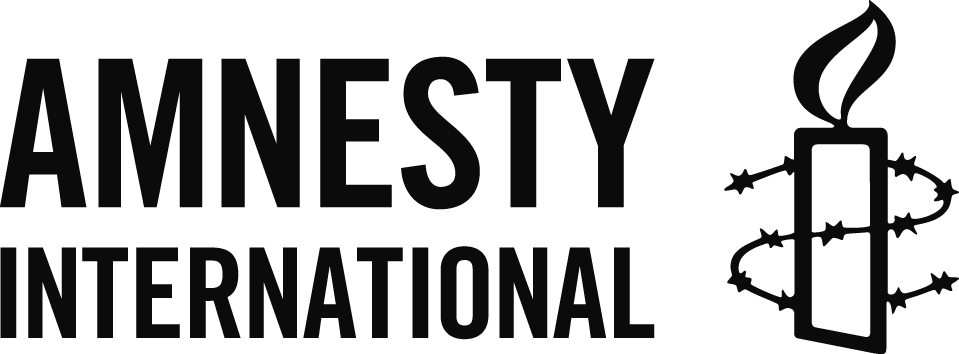 Ministre de la Justice Bekir BozdağMinistry of JusticeAdalet Bakanlığı06659 Ankara, TurkeyFax: +90 312 419 33 70Email: ozelkalem@adalet.gov.tr